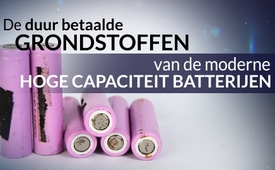 De duur betaalde grondstoffen van de moderne hoge capaciteit batterijen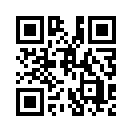 Bijna niemand die zijn technische apparaten gebruikt, inclusief de moderne hoge capaciteit batterijen, beseft dat de grondstoffen ervan uit kinderhanden komen. De winning van essentiële grondstoffen brengt dus mensonwaardige omstandigheden en existentiële gevolgen met zich mee voor de oorspronkelijke inheemse bevolking. Kan de focus op de allesomvattende digitalisering nog steeds worden beschouwd als een wereldwijde vooruitgang?Lithium en kobalt zijn essentiële grondstoffen voor moderne hoge capaciteit batterijen in smartphones, notebooks en andere soorten van e-mobiliteit. De behoefte aan deze grondstoffen groeit wereldwijd overeenkomstig met de vraag naar deze batterijen. 
Lithium ligt in grote hoeveelheden opgeslagen in Australië en Latijns-Amerika. Het wordt gewonnen uit grote zoutmeren in de zogenaamde lithium driehoek van Chili, Argentinië en Bolivia. In Chili bijvoorbeeld moet dagelijks 21 miljoen liter water worden opgepompt vanop een diepte van meer dan 100 meter voor de industriële winning van lithium. Het gaat dus om gigantische hoeveelheden. Het dalende grondwaterpeil en het kunstmatig gecreëerde watertekort hebben een vernietigend effect op de landbouw en veeteelt van de oorspronkelijke inheemse bevolking.  
De kobaltwinning in Congo, Centraal-Afrika, vindt plaats onder mensonwaardige omstandigheden. Grote industriële mijnen zijn in handen van bedrijven uit Zwitserland en China. Daarnaast zijn er talloze kleine mijnen. De mijnwerkers ademen voortdurend giftig kobaltstof in. Tienduizenden kinderen werken in smalle schachten, velen raakten al bedolven. 
Zo blijkt dat de alomtegenwoordige digitalisering, die “vooruitgang” wordt genoemd, waarbij niets werkt zonder smartphone, en de e-mobiliteit, die veel wordt geprezen als een “groen alternatief”, een uitbuiting van mens en natuur is die het milieu negeert. Hebben onderzoekers echt niets beters in hun lades?door 17249Bronnen:https://www.youtube.com/watch?v=BcP0M_x3IrQ
https://www.prosieben.de/tv/galileo/videos/2019112-so-wirkt-sich-der-lithium-abbau-auf-die-umwelt-aus-clip
https://www.br.de/nachrichten/deutschland-welt/kobaltabbau-im-kongo-kinderarbeit-fuer-handy-akkus,RdHx9sm

Eerder uitgezonden:

https://www.kla.tv/Afrika/16232Dit zou u ook kunnen interesseren:#5G-Mobiele-Communicatie - Mobiele Communicatie - www.kla.tv/5G-nl

#Gezondheid - www.kla.tv/Gezondheid-nl

#Gevaren-voor-kinderen - voor kinderen - www.kla.tv/Gevaren-voor-kinderenKla.TV – Het andere nieuws ... vrij – onafhankelijk – ongecensureerd ...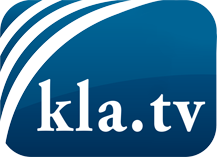 wat de media niet zouden moeten verzwijgen ...zelden gehoord van het volk, voor het volk ...nieuwsupdate elke 3 dagen vanaf 19:45 uur op www.kla.tv/nlHet is de moeite waard om het bij te houden!Gratis abonnement nieuwsbrief 2-wekelijks per E-Mail
verkrijgt u op: www.kla.tv/abo-nlKennisgeving:Tegenstemmen worden helaas steeds weer gecensureerd en onderdrukt. Zolang wij niet volgens de belangen en ideologieën van de kartelmedia journalistiek bedrijven, moeten wij er elk moment op bedacht zijn, dat er voorwendselen zullen worden gezocht om Kla.TV te blokkeren of te benadelen.Verbindt u daarom vandaag nog internetonafhankelijk met het netwerk!
Klickt u hier: www.kla.tv/vernetzung&lang=nlLicence:    Creative Commons-Licentie met naamgeving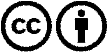 Verspreiding en herbewerking is met naamgeving gewenst! Het materiaal mag echter niet uit de context gehaald gepresenteerd worden.
Met openbaar geld (GEZ, ...) gefinancierde instituties is het gebruik hiervan zonder overleg verboden.Schendingen kunnen strafrechtelijk vervolgd worden.